kittens scratch people.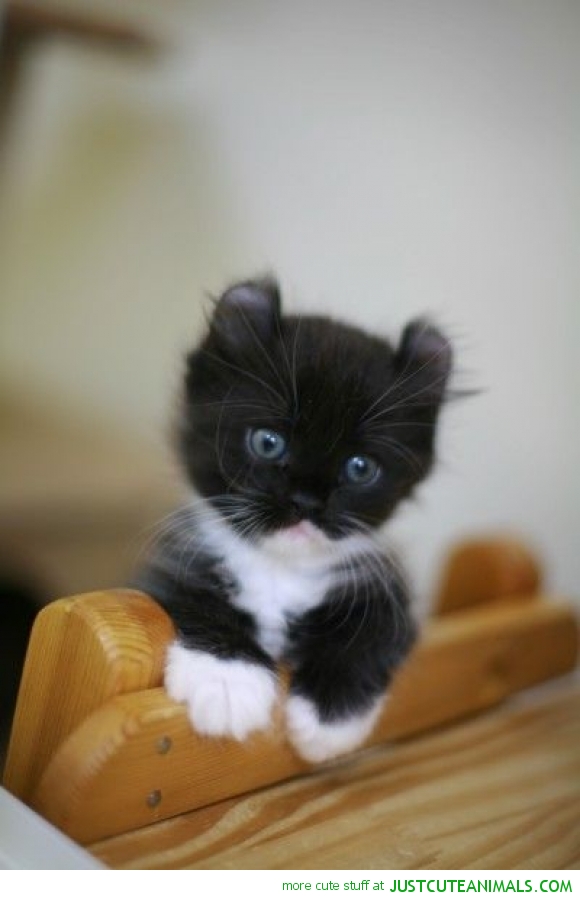 kittens eat cat biscuits  and drink milk .kittens like to follow people around.kittens run a lot.kittens like to climb up on people.kittens are so cute. some kittens like to climb on the sofa.
